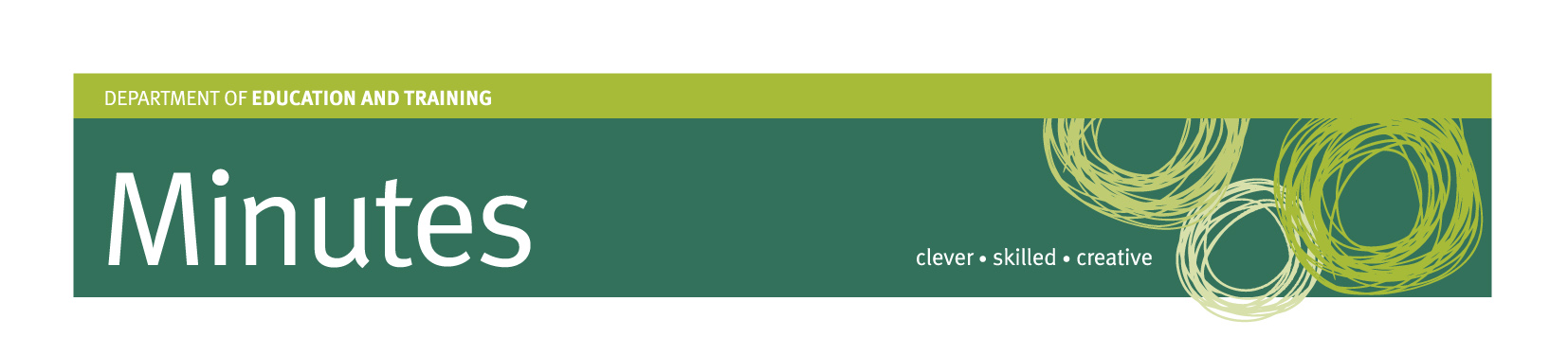 SCHOOL COUNCIL MEETING SAMFORD STATE SCHOOLDate:		Wednesday 1 March 2023Location:	Seminar Room, Samford State School Start time:	5.00pm1.1	Welcome and Opening In attendance Staff: Nicole Collins, Trish Bennell-Kling, John Mauch, Kyle Walker.Parents: Kristy Gooding, Hayley Grant, Jo Harris. Quorum reached. 1.2	Order of Business (item 22.7 of Constitution)To adopt the order of agenda as provided.	Moved – Jo	Seconded – Hayley1.3	Disclosure of Conflicts of Interest	Nil.1.4	Previous Minutes1.4.1	Confirmation of previous minutes  1 December 2022 minutes were approved –Moved – Nicole	          Seconded – JoAction:  Kristy to arrange for upload of 1 December 2022 minutes to SC website.1.4.2	Matters Arising from Last Meeting / Action List2.	Matters for Discussion2.1 Update on Explicit School Improvement AgendaNicole Collins presented the Annual Implementation Plan 2023 and Investing 4 Success 2023.Discussed PLCs – junior and senior innovations, student and staff well-being, curriculum, STEAM, and inclusion. There has been a greater focus on investment in our students and staff wellbeing to ensure a positive culture, by developing life long personal skills.  Parent Rep group meeting on Friday, this is the first meeting of the group where parent reps represent the whole year level cohort.  Nicole and Jo will present to the group about expectations and the opportunities to work closely with the P&C. A Powerpoint was provided that went into the detail of the above items (to be sent with minutes).Kristy acknowledged her gratitude to leadership team and staff, noting the significant changes across the school which are being felt across the entire school community.School review will occur later in year, exact date to be determined.  This will be a matter for discussion at the next meeting.Action: Place School Council review on the agenda for next meeting	2.2 MembershipIt was noted that the terms of a number of members will end in May 2023 including Trish, Kyle and Kristy.  There is an option to renominate should members wish to continue on the council.  Discussion about recruitment and the need for members who are strategic thinkers, can monitor and evaluate data, have experience in community engagement, can respond to feedback, identify trends and set strategic priorities ensued.  Regional office will be seeking to involve members of the Council as part of the school review process.  Action – Consider approach for recruiting and advertising for School Council.  3.	Matters for Noting (discussed only on exception basis)3.1	Major correspondenceNone received.3.3	Other Matters for Noting4.	Meeting Finalisation4.1	Review Actions to be Taken4.2	IBP ColumnTo be provided by Kristy.4.3	Next meeting		Wednesday 24 May 2023 | 5:00pm4.4	Meeting CloseMeeting closed at 6:42pmAction itemResponsibilityArrange for the upload of 1 December School Council Minutes to the website.CompleteMembers who do not have a blue card are to apply as volunteers.Hayley – carry overWebsite bios – Nicole, Kyle, Trish, John, Tanya, Hayley & Charisse.All – on hold till website renewal/membership changesAction itemResponsibilityArrange for the upload of 1 December School Council Minutes to the website.KristyMembers who do not have a blue card are to apply as volunteers.Hayley Website bios – Nicole, Kyle, Trish, John, Tanya, Hayley & Charisse.All (to be advised on timing)Add School Council review to next meeting agendaKristyDraft IBP column articleKristyConsider recruitment processes for School CouncilNicole and Kristy